11 сентября 2016 года – 105 лет Всероссийскому дню трезвостиПервое празднование Дня трезвости состоялось в Санкт-Петербурге в 1911 году. Священнослужители, представители интеллигенции объединили свои усилия для борьбы с алкогольной зависимостью. В 1913 году этот праздник приобрёл статус официального. С приходом советской власти празднование Всероссийского Дня трезвости было прекращено, возобновить эту традицию удалось лишь в 2005 году.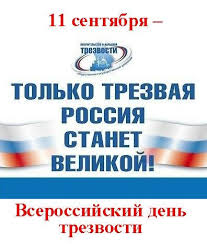 По данным Всемирной организации здравоохранения, уровень потребления спиртных напитков представляет национальную опасность для России. Возраст приобщения к алкоголю подростков за последние 15 лет снизился с 16 лет до 13 лет. Около 80% несовершеннолетних постоянно употребляют алкоголь, а 33% юношей и 20% девушек употребляют его ежедневно. В этот день проводятся общественные акции, конференции, массовые мероприятия среди различных групп населения, на которых транслируется информация о вреде и необратимом действии спиртных напитков на организм человека. Сегодня около трёх миллионов граждан Российской Федерации страдают алкогольной зависимостью.  Более 90% тяжких преступлений и  60% ДТП совершаются в состоянии алкогольного опьянения. 4 года назад правительством Астраханской области и областным наркологическим диспансером разработан и функционирует проект «Трезвость». В его рамках на территории Астраханского региона проходят  уроки здоровья, конференции, круглые столы, интерактивные мероприятия профилактической направленности.  Злоупотребление алкоголем является болезнью, легко диагностируемой, но крайне тяжело поддающейся лечению. Алкоголизм не может быть проблемой одного человека, он разрушает всё вокруг: взаимоотношение в семье, коллективе, в результате страдает общество в целом. Принимать алкоголь или нет – свободный выбор каждого. Всероссийский День трезвости – дополнительный повод осознать преимущества трезвого образа жизни и принять правильное решение. Материал подготовлен редакционно-издательским отделом ГБУЗ АО «ЦМП» - 2016 г.